“RTime”Relaciones Para Mejorar la EducaciónEl Nuevo programa de comportamiento y carácter de nuestra escuela es llamado “RTime”.“R Time” es un programa educativo estructurado y creado para ayudar a las escuelas a desarrollar relaciones positivas entre los estudiantes.  El programa trabaja creando un ambiente que apoya y aumenta los buenos modales, el respeto, y el comportamiento como Buenos ciudadanos entre los niños.  Este sistema ayuda a acelerar el aprendizaje y tiene un énfasis en el respeto y la autoestima.  El tiempo “RTime” se realiza de la siguiente manera: se escogen parejas de estudiantes al azar y el maestro les da actividades creativas y fáciles de llevar a cabo.  Estas actividades contribuyen a reducir el mal comportamiento entre estudiantes y les ayuda a sobre llevarse mejor en la escuela.  Las lecciones de “RTime” se llevarán a cabo semanalmente y serán aplicadas por el maestro(a).  La clave principal de las lecciones de “RTime” son las reglas, las cuales se encontrarán en la cafetería, los pasillos, el gimnasio, los baños, oficina y en los salones.  Las reglas que los estudiantes deben seguir son las siguientes:Muestra buenos modales todo el tiempoPiensa con cuidado y sigue las reglasInterésate por todo y todos Nuestro interés es el que los estudiantes puedan llevar a cabo estas reglas y usarlas en su vida diaria.  Favor de elogiar a sus hijos cada vez que usen buenos modales, cuando sigan instrucciones y cuando se preocupen por otras personas.  Sería una buena idea si usted usara estas mismas reglas en su casa y pusiera énfasis en ellas.  Esperamos que se tome el tiempo de preguntarle a su hijo o (a) sobre las actividades y lecciones de “RTime”.  Si los padres y maestros trabajamos juntos para desarrollar las cualidades positivas en nuestros hijos, podremos crear una atmósfera de respeto, cortesía, y buenos modales tanto en la casa como en la escuela.¡Si usted tiene alguna pregunta acerca de “RTime”; por favor contacte a el/la maestro(a) de su hijo (a), la consejera o a la directora!Tammy Zeller				Christy Weete			Audrey RobinsonDirectora				Subdirectora				Consejera**Al dorso de este papel se explican las 5 partes de las lecciones “RTime”**La esencia de “RTime” es la combinación de 5 componentes en el periodo de una semana y duran de 15 a 20 minutos:Pares al AzarLos niños trabajan con diferentes estudiantes cada vez, lo cual les ayuda a convivir con todos los estudiantes de la clase. 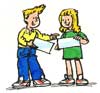 IntroducciónCuando los estudiantes se encuentran en pares se saludan los unos a los otros de manera positiva.  Por ejemplo: “Hola, mi nombre es Simón.  Estoy contento de que seas mi compañera Sarah.”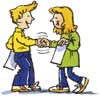 La ActividadExisten 30 actividades las cuales son cortas, fáciles de realizar, y de edad apropiada para los estudiantes.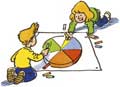 ProcesoLos estudiantes hablan sobre su experiencia con todo el grupo y el maestro los ayuda a reflexionar sobre lo que aprendieron. 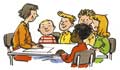 ConclusiónAl fin de estas sesiones los niños le dan las gracias a su compañero además de decirle algo positivo.         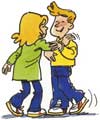 